14.02.2022                                                     Учебная группа 2ТЭМ, 4-я параПреподаватель Иванова Наталия ВикторовнаОГСЭ.03 Иностранный зык (английский)Тема: Жалобы и предложения. Present Continuous Tense.Цель занятия: Обучающая –  расширение познавательной сферы, через введение лексических единиц и решение познавательных задач. Развивающая – умения применять полученные знания при решении задач различной направленности. Воспитывающая – создавать условия для воспитания потребности в овладении специальными знаниями, умениями, навыками. Задачи занятия: развитие навыков аудирования, чтения, говорения и перевода через индивидуальную работу.Задание студентам: Изучить:  видеоурок  https://youtu.be/VT89Uqmdg04видеоурок https://youtu.be/ZmV2zqt3eNEС видеоролика b описать проблему, которая произошла с туристом в отелеЗаписать в тетрадь слова из глоссарияСоставить диалог по образцу.Изучить образование Present Continuous Tense (перейти по ссылке) https://skysmart.ru/articles/english/present-continuous-tenseЗарисовать таблицу образования Present Continuous Tense в тетрадьВыполнить упражнения он-лайн https://www.grammarism.com/present-continuous-exercises/ Фотографию с выполненным заданием прислать на электронный адрес atata17@yandex.ru в срок до 08.00 17.02.2022 г.Practical lesson 5Write out the words in our notebook. Learn wordsGlossaryВ гостинице – Жалобы (In the hotel – Complaints)Read and translate the dialog. Compose your own dialogReceptionist: Good afternoon, sir. How may I help you?Customer: Good afternoon. I’d like to make a complaint.Receptionist: What’s the problem, sir?Customer: My room number is 205. I checked in three days ago. There are several minor problems which should be fixed.Receptionist: Let me take a pen, so I can note them down.Customer: First of all, the TV doesn’t work from the first day of my arrival. At first I didn’t pay attention, because I was too busy to watch it, but now I need it. As I’m going to be here for two more weeks I definitely need it working.Receptionist: All right, sir. I’ll send a specialist to your room to see what the problem with TV is. Do you have any other complaints?Customer: Yes, there is no hot running water in my room since last night. What shall I do?GrammarPresent Continuous TenseStudy the theoretical material. Rewrite the table in a notebookhttps://skysmart.ru/articles/english/present-continuous-tense Take the test online https://www.grammarism.com/present-continuous-exercises/ 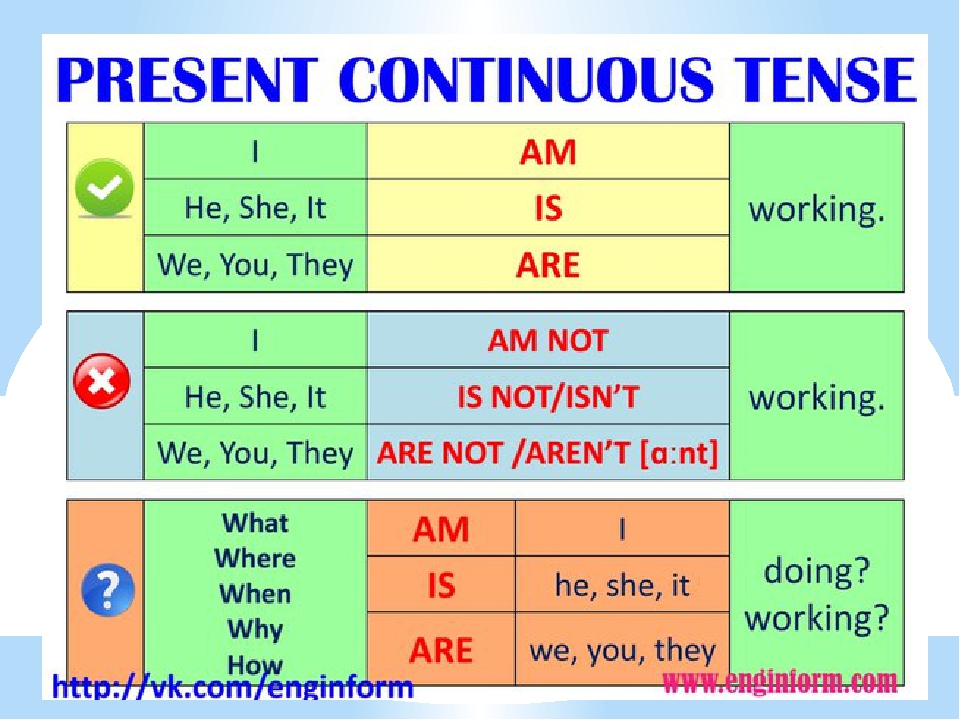 АнглийскийРусскийThe show­er isn’t workingДуш не работаетThere is no warm waterНет теплой водыCan you get it repaired?Могли бы Вы это отремонтировать?There is no tele­phone in the roomВ комнате нет телефонаThere is no TV in the roomВ номере нет телевизораThe room has no balconyВ номере нет балконаThe room is too noisyВ комнате очень шумноThe room is too smallНомер очень маленькийThe room is too darkНомер слишком темныйThe heater isn’t workingОтопление не работаетThe air-con­di­tion­ing isn’t workingКондиционер не работаетThe TV isn’t workingТелевизор сломанI don’t like thatЭто мне не нравитсяThat’s too expensiveЭто слишком дорого для меняDo you have any­thing cheaper?У Вас есть что-нибудь подешевле?Is there a youth hos­tel nearby?Здесь есть рядом молодежная туристическая база?Is there a board­ing house /a bed and break­fast nearby?Здесь есть рядом пансион?Is there a restau­rant nearby?Здесь есть рядом ресторан?